NATURE SCAVENGER HUNT!A GREEN LEAF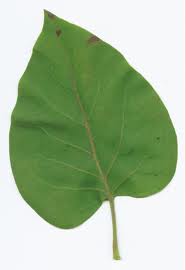 A SMOOTH ROCK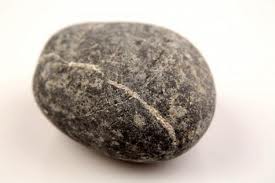 A PINECONE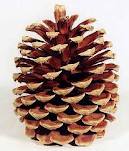 A FLOWER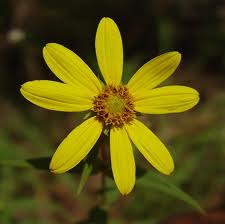 PINE NEEDLES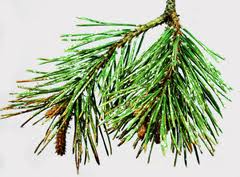 LITTER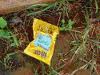 A CLOVER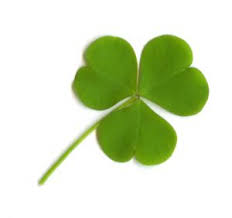 